13–я ГРУППА ЗАДАЧ1. Рассчитать сварное соединение элементов концевой части стрелы поворотного крана (рис. 24). К двум укосинам металлоконструкции крана приложена сила, равная . Значение силы F совместно с углами  и длиной укосины  приведено в таблице 16.2. Рассчитать заклёпочное соединение полосы А со швеллерной балкой (рис. 22) по данным таблицы 14, полагая, что вместо силы F действует сила, равная . 3. Рассчитать болты, которыми стойка прикрепляется к стальной металлоконструкции (рис. 34) по данным таблицы 26. Недостающими данными задаться.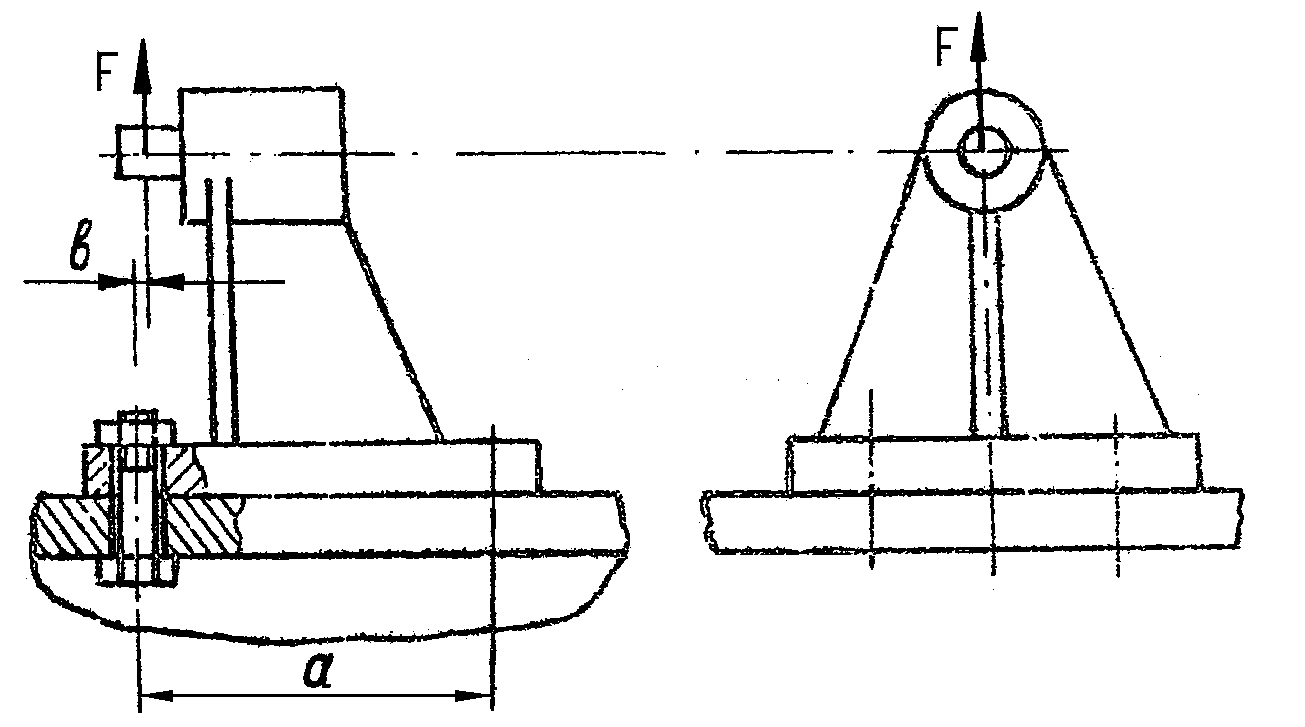 Рис. 34Таблица 26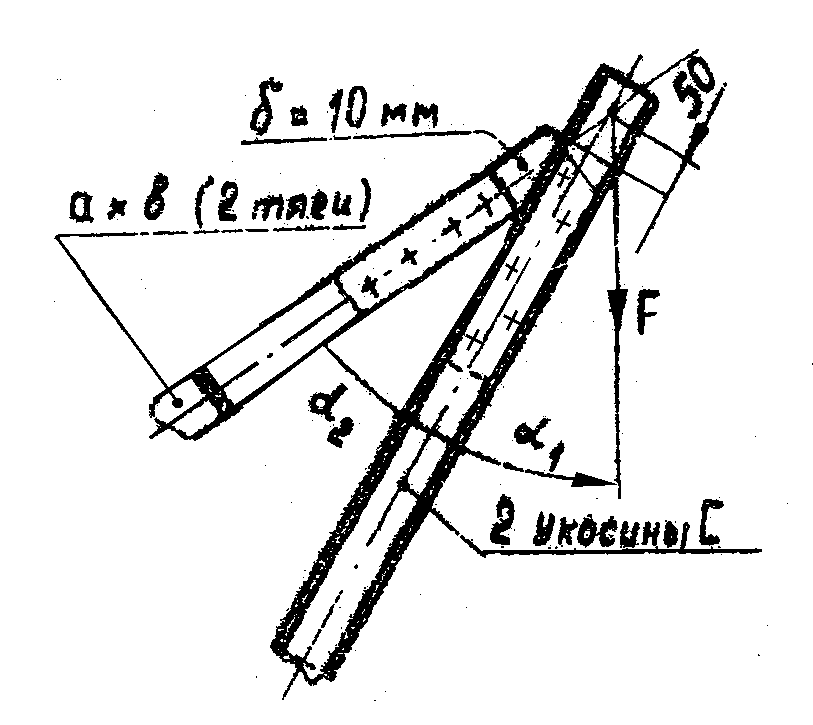 Рис. 24                                                            Рисунок 24Таблица 16Определить диаметр болтов для двух случаев установки:а) без зазора и б) с зазором, коэффициент трения f между полосой и балкой принять равным 0,2. Недостающими данными задаться.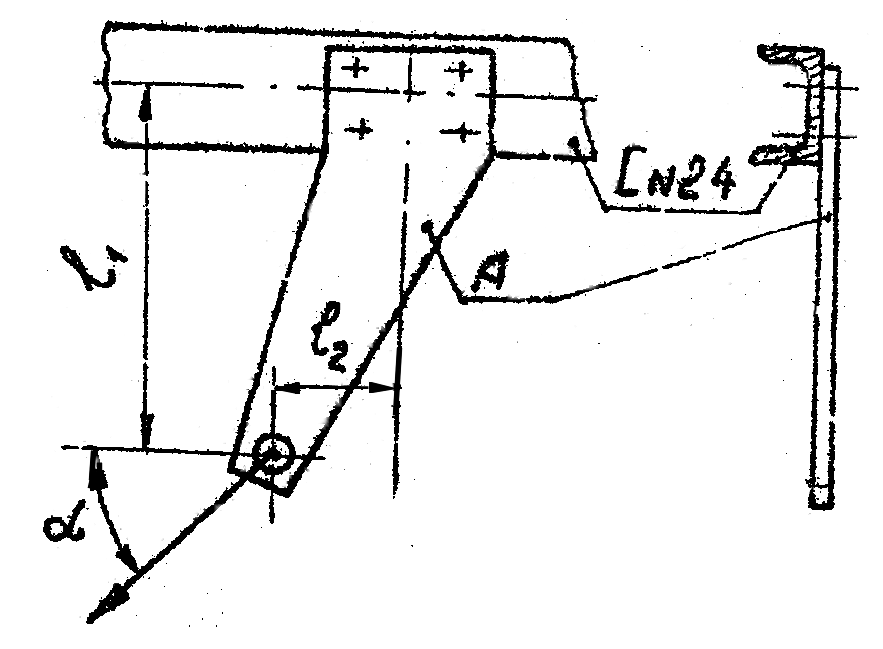 Рис. 22Таблица 14Величина,размерностьВариантыВариантыВариантыВариантыВариантыВариантыВариантыВариантыВариантыВариантыВеличина,размерность12345678910F, кН28а, мм280,мм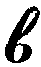 30Величина,размерностьВариантыВариантыВариантыВариантыВариантыВариантыВариантыВариантыВариантыВариантыВеличина,размерность12345678910F, кН30, рад,рад, м2,6Величина,размерностьВариантыВариантыВариантыВариантыВариантыВариантыВариантыВариантыВариантыВариантыВеличина,размерность12345678910F, кН14, мм500,мм300, рад